VSTUPNÍ ČÁSTNázev komplexní úlohy/projektuVektorizace - opakováníKód úlohy34-u-4/AF66Využitelnost komplexní úlohyKategorie dosaženého vzděláníL0 (EQF úroveň 4)H (EQF úroveň 3)Skupiny oborů34 - Polygrafie, zpracování papíru, filmu a fotografieVazba na vzdělávací modul(y)Adobe Illustrator pro 2. ročníkŠkolaSŠ mediální grafiky a tisku, s.r.o., Beranových, Praha 9Klíčové kompetenceDatum vytvoření13. 11. 2019 22:52Délka/časová náročnost - Odborné vzdělávání6Délka/časová náročnost - Všeobecné vzděláváníPoznámka k délce úlohyRočník(y)2. ročníkŘešení úlohyindividuálníCharakteristika/anotaceCílem komplexní úlohy je zopakovat ovládání nástrojů pro tvorbu log a rozšíření znalostí o další funkce počítačového programu Adobe Illustrator. JÁDRO ÚLOHYOčekávané výsledky učeníŽák:v grafickém programu Adobe Illustrator používá nástroje pro vektorizacivektorizuje dodaná logaSpecifikace hlavních učebních činností žáků/aktivit projektu vč. doporučeného časového rozvrhuVýsledky učení: V grafickém programu Adobe Illustrator používá nástroje pro vektorizaci2 hodinyžák v grafickém programu Adobe Illustrator používá nástroje pro vektorizaci: Pero, Obdélník, Elipsa, Cestářžák používá VrstvyVýsledky učení: Vektorizuje dodaná loga4 hodinyžák vektorizuje konkrétní loga a používá při tom nástroje pro vektorizaci: Pero, Obdélník, Elipsa, Cestářžák používá Vrstvyžák používá Kapátko pro úpravu barvyMetodická doporučeníKomplexní úloha se skládá z části, ve které učitel předvádí používání dalších nástrojů grafického programu Adobe Illustrator, a z části, kdy žáci pracují samostatně.Žáci obdrží loga, která mají za úkol správně zvektorizovat. Způsob realizaceOrganizační forma výuky: odborně praktickáProstředí: školní učebna pro praktické vyučováníPomůckyŽák i učitel:PC vybavené grafickým programem Adobe Illustratordataprojektor s plátnemVÝSTUPNÍ ČÁSTPopis a kvantifikace všech plánovaných výstupůŽák překreslí všechna loga v připraveném dokumentu Illu201.ai samostatně.Kritéria hodnoceníŽák vyřeší úlohu, pokud překreslí všechna loga v připraveném dokumentu Illu201.ai. Správnost řešení posoudí učitel a ohodnotí ho klasifikačními stupni 1–5.Doporučená literaturaWOOD, Brian. Adobe Illustrator CC: Ai : oficiální výukový kurz. Přeložil Marcel GOLIAŠ. V Brně: Computer Press, 2017. ISBN 978-80-251-4862-4PoznámkyPřílohy:Illu201.aiObsahové upřesněníOV RVP - Odborné vzdělávání ve vztahu k RVPPřílohyIllu201.aiMateriál vznikl v rámci projektu Modernizace odborného vzdělávání (MOV), který byl spolufinancován z Evropských strukturálních a investičních fondů a jehož realizaci zajišťoval Národní pedagogický institut České republiky. Autorem materiálu a všech jeho částí, není-li uvedeno jinak, je Miroslav Jiřička. Creative Commons CC BY SA 4.0 – Uveďte původ – Zachovejte licenci 4.0 Mezinárodní.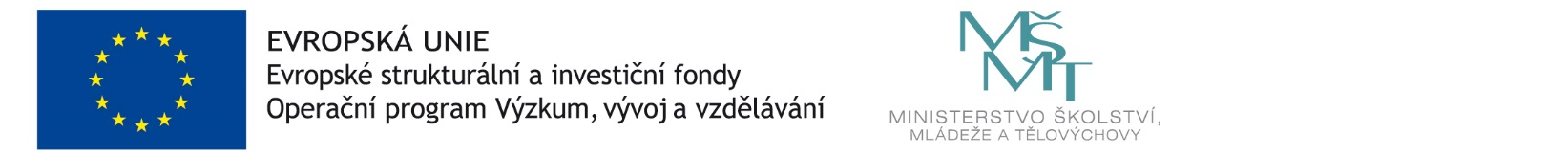 